กิจกรรมการเชิดชุเกียรติพนักงานเทศบาล พนักงานจ้าง และบุคคลภายนอกของเทศบาลตำบลงิ้วด่อน  ประจำปี พ.ศ. ๒๕๖๓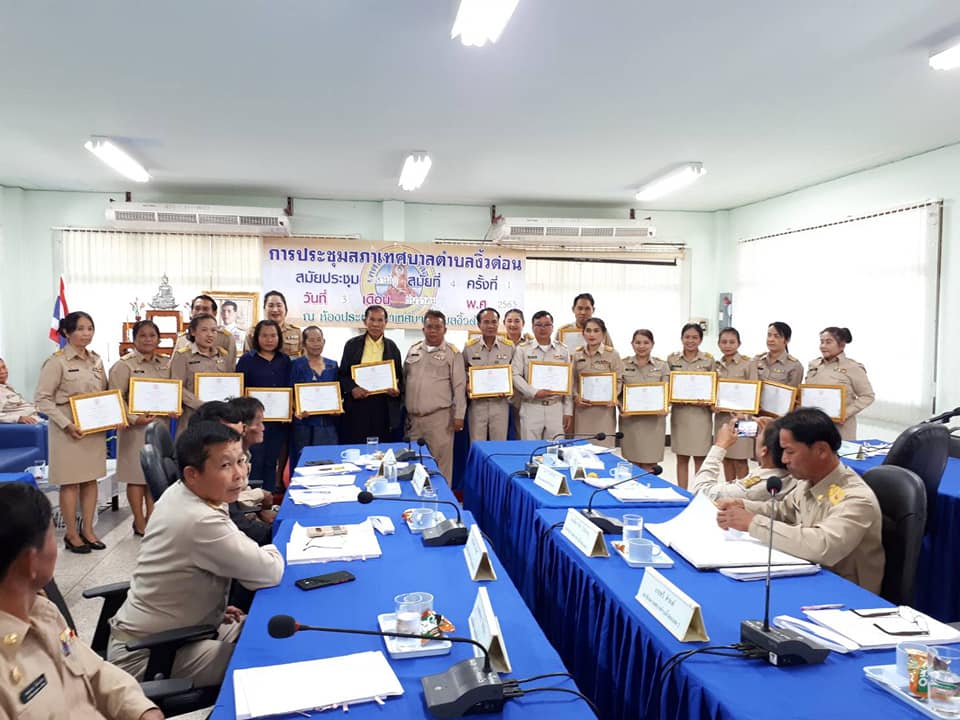 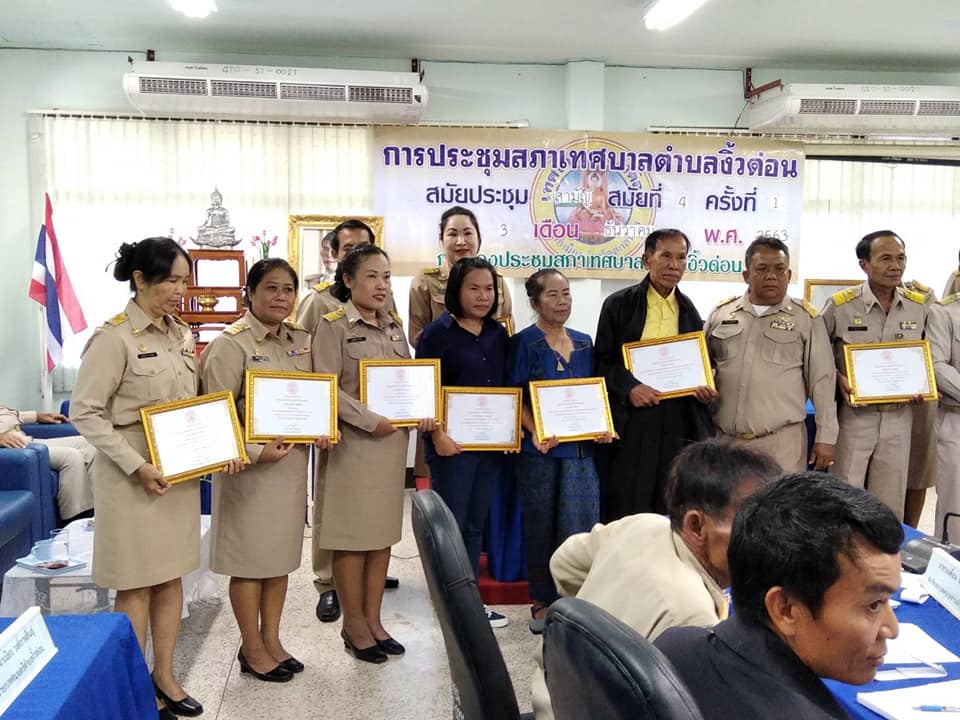 